FORMULARIO ESCUELA ESPECIAL DE LENGUAJE FANTASÍA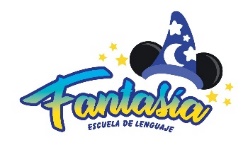 Intervenciones quirúrgicas Alteraciones respiratorias                                                                      ConvulsionesPérdida auditiva             Otitis Asistencia a profesionales 1. DATOS DE IDENTIFICACIÓN DEL NIÑO (*Carácter obligatorio)	1. DATOS DE IDENTIFICACIÓN DEL NIÑO (*Carácter obligatorio)	Nombre del niño/a:*Nombre del niño/a:*Fecha de Nacimiento:*    Sexo:  F          MRUN:*RUN:*Dirección:*Dirección:*1.1 DATOS DE IDENTIFICACIÓN DEL INFORMANTE 1.1 DATOS DE IDENTIFICACIÓN DEL INFORMANTE Nombre del informante:*Nombre del informante:*Teléfono 1:*                                     Teléfono 2:*                                  Teléfono 3:*Teléfono 1:*                                     Teléfono 2:*                                  Teléfono 3:*Correo electrónico:Correo electrónico:Parentesco:Parentesco:2. ANTECEDENTES MÓRBIDOS DEL NIÑO (Marque sí o no según corresponda) 2. ANTECEDENTES MÓRBIDOS DEL NIÑO (Marque sí o no según corresponda) SiNoMotivo SiNoSiNoSiNoSiNoNeurólogo OtorrinoPsicólogoTerapeuta O. FonoaudiólogoOtrosCuálesSala de estimulación    SiNo3. ANTECEDENTES DEL DESARROLLO DEL LENGUAJE3. ANTECEDENTES DEL DESARROLLO DEL LENGUAJE3. ANTECEDENTES DEL DESARROLLO DEL LENGUAJE3. ANTECEDENTES DEL DESARROLLO DEL LENGUAJE3. ANTECEDENTES DEL DESARROLLO DEL LENGUAJE3. ANTECEDENTES DEL DESARROLLO DEL LENGUAJE3. ANTECEDENTES DEL DESARROLLO DEL LENGUAJE3. ANTECEDENTES DEL DESARROLLO DEL LENGUAJE3. ANTECEDENTES DEL DESARROLLO DEL LENGUAJE3. ANTECEDENTES DEL DESARROLLO DEL LENGUAJE3. ANTECEDENTES DEL DESARROLLO DEL LENGUAJE3. ANTECEDENTES DEL DESARROLLO DEL LENGUAJE3. ANTECEDENTES DEL DESARROLLO DEL LENGUAJE3. ANTECEDENTES DEL DESARROLLO DEL LENGUAJE3. ANTECEDENTES DEL DESARROLLO DEL LENGUAJE3. ANTECEDENTES DEL DESARROLLO DEL LENGUAJE3. ANTECEDENTES DEL DESARROLLO DEL LENGUAJE3. ANTECEDENTES DEL DESARROLLO DEL LENGUAJE3. ANTECEDENTES DEL DESARROLLO DEL LENGUAJE3. ANTECEDENTES DEL DESARROLLO DEL LENGUAJE3. ANTECEDENTES DEL DESARROLLO DEL LENGUAJEEXPRESIVO: EXPRESIVO: EXPRESIVO: Balbuceo se presenta                           Balbuceo se presenta                           Balbuceo se presenta                           Antes del año                Antes del año                Antes del año                Antes del año                Antes del año                Antes del año                Antes del año                Antes del año                Después del añoDespués del añoDespués del añoDespués del añoDespués del añoDespués del añoPrimera Palabra se presenta                 Primera Palabra se presenta                 Primera Palabra se presenta                 Al año                           Al año                           Al año                           Al año                           Al año                           Al año                           Al año                           Al año                           Después del 1,6 meses         Después del 1,6 meses         Después del 1,6 meses         Después del 1,6 meses         Después del 1,6 meses         Después del 1,6 meses         Frases de dos palabras se presenta       Frases de dos palabras se presenta       Frases de dos palabras se presenta       Antes de los 2 años      Antes de los 2 años      Antes de los 2 años      Antes de los 2 años      Antes de los 2 años      Antes de los 2 años      Antes de los 2 años      Antes de los 2 años      Después de los 2 añosDespués de los 2 añosDespués de los 2 añosDespués de los 2 añosDespués de los 2 añosDespués de los 2 añosEs entendido por la mamá/cuidadoresEs entendido por la mamá/cuidadoresEs entendido por la mamá/cuidadoresEs entendido por la mamá/cuidadoresSiNoNoEs entendido por extraños Es entendido por extraños Es entendido por extraños Es entendido por extraños SiSiNoNoNoCOMPRENSIVO: COMPRENSIVO: COMPRENSIVO: COMPRENSIVO: COMPRENSIVO: COMPRENSIVO: COMPRENSIVO: COMPRENSIVO: COMPRENSIVO: COMPRENSIVO: COMPRENSIVO: COMPRENSIVO: COMPRENSIVO: COMPRENSIVO: COMPRENSIVO: COMPRENSIVO: COMPRENSIVO: COMPRENSIVO: COMPRENSIVO: COMPRENSIVO: COMPRENSIVO: Identifica objetos con facilidad SiNoNoIdentifica personas Identifica personas Identifica personas Identifica personas Identifica personas SiSiNoNoComprende ordenes simples SiNoNoComprende ordenes complejas Comprende ordenes complejas Comprende ordenes complejas Comprende ordenes complejas Comprende ordenes complejas SiSiNoNoComprende cuentos cortos SiNoNoResponde adecuadamente a preguntas de la vida cotidianaResponde adecuadamente a preguntas de la vida cotidianaResponde adecuadamente a preguntas de la vida cotidianaResponde adecuadamente a preguntas de la vida cotidianaResponde adecuadamente a preguntas de la vida cotidianaSiSiNoNo4. ANTECEDENTES DEL DESARROLLO SOCIAL (Marque sí o no según corresponda)4. ANTECEDENTES DEL DESARROLLO SOCIAL (Marque sí o no según corresponda)4. ANTECEDENTES DEL DESARROLLO SOCIAL (Marque sí o no según corresponda)4. ANTECEDENTES DEL DESARROLLO SOCIAL (Marque sí o no según corresponda)4. ANTECEDENTES DEL DESARROLLO SOCIAL (Marque sí o no según corresponda)INTERACCIÓN SOCIAL:INTERACCIÓN SOCIAL:INTERACCIÓN SOCIAL:INTERACCIÓN SOCIAL:INTERACCIÓN SOCIAL:Se relaciona de manera espontánea con personas de su entorno SiNoSe relaciona con otros niñosSiNoInterrumpe constantemente cuando un adulto habla SiNoPrefiere juego individual que juego grupal SiNoSe adapta adecuadamente a situaciones nuevas SiNo5. INFORMACIÓN ADICIONAL QUE NOS PUEDA APORTAR RESPECTO A ATENCIÓN, CONCENTRACIÓN O ANTECEDENTE RELEVANTE QUE NOS DESEE COMPARTIR